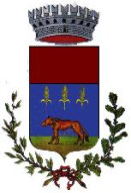 C O M U N E   DI   V I L L A R I C C AProvincia di NapoliBando di gara a procedura apertaAmministrazione aggiudicatrice:Comune di Villaricca (NA) – Settore III - Opere Pubbliche. Indirizzo: Corso Vittorio Emanuele n. 60 – cap 80010 Villaricca (NA). Telefono: tel. 0818191228/9-fax 0818191269.Procedura di gara: procedura aperta appalto pubblico (art. 3 comma 37 e art. 55 del D. Lgs. 163/2006) – Determinazione a contrattare n. 21/2010.Luogo di esecuzione dei lavori: Via Corso Italia Villaricca. Oggetto dell’appalto: lavori di ampliamento del Cimitero Comunale al corso Italia.[CUP - J83G10000010007] - [CIG – 042415254C].Importo a base di gara: € 498.876,43 di cui € 490.000,00 per lavori soggetti a ribasso d’asta ed € 8.876,43 per oneri di sicurezza intrinseci non soggetti a ribasso, IVA esclusa.Criteri di aggiudicazione: Massimo Ribasso sull’importo posto a base d’asta di euro 490.000,00 (ossia massimo ribasso unico percentuale sull’elenco prezzi, con corrispettivo a misura, art. 89 del D.P.R. 554/1999), oltre € 8.876,43 per oneri di sicurezza intrinseci non soggetti a ribasso d’asta, oltre IVA al 10%, con esclusione automatica delle offerte anomale (taglio delle ali);Categoria: OG 1 classifica II.Termine esecuzione lavori: giorni 180.Documentazione e modalità: secondo il disciplinare di gara contenente le norme integrative al presente bando ed i relativi allegati, reperibili sul sito internet del Comune www.comune.villaricca.na.it.Indirizzo destinatario offerte: Comune di Villaricca - Ufficio Lavori Pubblici- Corso Vittorio Emanuele 60– 80010 Villaricca, da far pervenire con qualsiasi mezzo al protocollo generale del Comune;Termine ricezione offerte: ore 12:00 del 16/02/2010 (termine perentorio pena l’esclusione).Apertura plichi: ore 09:00 del 17/02/2010 presso il Comune di Villaricca Ufficio Lavori Pubblici. Persone ammesse all’apertura dei plichi: legali rappresentanti ovvero soggetti muniti di delega. Cauzione provvisoria: € 9.977,53. Cauzione definitiva e altre garanzie seguiranno la vigente normativa.Finanziamento: progetto autofinanziato;Condizioni di partecipazione. Possono partecipare concorrenti di cui all’ art.34 e ss D. Lgs 163/06 e smi. Le imprese partecipanti sono tenute al versamento, pena esclusione, di € 20,00 in favore dell’Autorità LL. PP. con modalità indicate nel disciplinare di gara;Termine validità dell’offerta: L’offerente è vincolato alla propria offerta per 180 giorni dall’esperimento della gara.Altre informazioni: Tutto quanto contenuto nel disciplinare di gara. Si procederà all’aggiudicazione anche in presenza di una sola offerta valida sempreché sia ritenuta congrua e conveniente. La stazione Appaltante si riserva la facoltà di applicare le disposizioni di cui agli articoli 57 e 140 del Decreto Legislativo n. 163/2006 e ss.mm.ii..Responsabile Unico del Procedimento: ing. Francesco Cicala Dirigente Settore III.Villaricca, lì 18/01/2010		          Il Dirigente del Settore: Dr. Ing. Francesco Cicala